ОБЩИНСКА ИЗБИРАТЕЛНА КОМИСИЯ – ЛЪКИ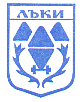 Гр.Лъки, ул.”Възраждане” №18, тел.03052/22 00, факс 03052/21 68, е-mail: oik1615@cik.bg П  Р О Т О К О Л № 4Днес, 10.09.2015 год. /четвъртък/ от 16.00 часа в Заседателната зала на Общинска администрация – гр. Лъки находяща се на I-вия етаж се проведе третото заседание на ОИК - Лъки, мандат 2015-2019 година.Заседанието бе открито от г-жа Иванка Янкова – Председател на ОИК - Лъки, която обяви наличието на 8 /осем/ члена на комисията, има кворум и заседанието може да започне. Отсъстват г-жа Светлана Русева, г-жа Росица Куцева и г-жа Даниела Мазнева.Г-жа Янкова: Колеги преди началото на днешното заседание искам да ви обявя дневния ред. Предлагам да преминем към гласуване на дневния ред, който добива следния вид:Регистрация на партия ГЕРБ за участие в изборите за общински съветници, кметове на общини и кметове на кметства на 25.10.2015г.Необходимост от  подпомагане дейността на ОИК Лъки и назначаване на специалист – експерт Други.Общ брой членове ОИК             		-   11Брой присъствали на гласуването          	-     9Брой гласували “За”                              	-     9Брой гласували “Против”			-     0Брой гласували “Въздържал се”		-     0Приема се.      На база обявения и приет дневен ред ОИК – Лъки взе следните решения:РЕШЕНИЕ № 9 -МИ/НРгр. Лъки, 10.09.2015 год.ОТНОСНО: Регистрация на партия ГЕРБ за участие в изборите за общински съветници, кметове на общини и кметове на кметства на 25.10.2015г.Постъпило е заявление заведено под № 1 на 07.09.2015г. в регистъра на Партиите и коалициите от партии, за участие в изборите за кмет на община на 25.10.2015г.от партия ГЕРБ, чрез преупълномощения представител Пламен Иванов Райчев, с пълномощно № МИ-15-031/ 17.08.2015г. Към заявлението са приложени:Копие от Удостоверението за регистрация на партията в ЦИК под №1/28.08.2015г.Решение № 1553-МИ от 28.08.2015г. на ЦИКУдостоверение за регистрация в Софийски градски съд от 14.08.2015г. по ф.д. № 1545/2007г.Пълномощно на Пламен Иванов Райчев, преупълномощен да представлява партията пред ОИК от Областния кооординатор на ПП ГЕРБ Розалин Петков Петков и пълномощно на Розалин Петков Петков, упълномощен от председателя на партията Бойко Методиев Борисов да преупълномощава други лица, които да регистрират партията за участие в изборите на 25.10 .2015г за общински съветници, кметове на общини и кметове на кметства. 	Спазени са изискванията на чл.147 и Решение на ЦИК №1550-МИ/27.08.2015г. относно регистрация на партии, коалиции, местни коалиции и инициативни комитети в ОИК за участие в изборите  за общински съветници и за кметове на 25.10.2015г., за регистрация на партията за участие в изборите за общински съветници на 25.10.2015г.   	Предвид изложеното и на основание чл.87, ал.1, т.12 от Изборния кодекс,  Общинската избирателна комисияРЕШИ:     РЕГИСТРИРА  партия ГЕРБ  за участие в изборите  за кмет на община Лъки  на  25.10.2015г. 	Наименованието на партията за отпечатване в бюлетината е: партия ГЕРБ 	Решението на ОИК може да се обжалва пред ЦИК по реда на чл.88,ал.1 от Изборния кодекс в срок от 3 дни от обявяването му.П О И М Е Н Е Н   С П И С Ъ Котносно гласуване на основание чл.85, ал.6 от Изборния кодекс, РЕШЕНИЕ № 10 -МИ/НРгр. Лъки, 10.09.2015 год.ОТНОСНО: Регистрация на партия ГЕРБ за участие в изборите за общински съветници, кметове на общини и кметове на кметства на 25.10.2015г.Постъпило е заявление заведено под № 2 на 07.09.2015г. в регистъра на Партиите и коалициите от партии, за участие в изборите за кмет на кметство – с.Белица и с.Дряново в община Лъки на 25.10.2015г.от партия ГЕРБ, чрез преупълномощения представител Пламен Иванов Райчев, с пълномощно № МИ-15-031/ 17.08.2015г. Към заявлението са приложени:Копие от Удостоверението за регистрация на партията в ЦИК под №1/28.08.2015г.Решение № 1553-МИ от 28.08.2015г. на ЦИКУдостоверение за регистрация в Софийски градски съд от 14.08.2015г. по ф.д. № 1545/2007г.Пълномощно на Пламен Иванов Райчев, преупълномощен да представлява партията пред ОИК от Областния кооординатор на ПП ГЕРБ Розалин Петков Петков и пълномощно на Розалин Петков Петков, упълномощен от председателя на партията Бойко Методиев Борисов да преупълномощава други лица, които да регистрират партията за участие в изборите на 25.10 .2015г за общински съветници, кметове на общини и кметове на кметства. 	Спазени са изискванията на чл.147 и Решение на ЦИК №1550-МИ/27.08.2015г. относно регистрация на партии, коалиции, местни коалиции и инициативни комитети в ОИК за участие в изборите  за общински съветници и за кметове на 25.10.2015г., за регистрация на партията за участие в изборите за общински съветници на 25.10.2015г.   	Предвид изложеното и на основание чл.87, ал.1, т.12 от Изборния кодекс,  Общинската избирателна комисияРЕШИ:     РЕГИСТРИРА  партия ГЕРБ  за участие в изборите за кмет на кметство – с.Белица и с.Дряново в община Лъки на  25.10.2015г. 	Наименованието на партията за отпечатване в бюлетината е: партия ГЕРБ 	Решението на ОИК може да се обжалва пред ЦИК по реда на чл.88,ал.1 от Изборния кодекс в срок от 3 дни от обявяването му.П О И М Е Н Е Н   С П И С Ъ Котносно гласуване на основание чл.85, ал.6 от Изборния кодекс, РЕШЕНИЕ № 11 -МИ/НРгр. Лъки, 10.09.2015 год.ОТНОСНО: Регистрация на партия ГЕРБ за участие в изборите за общински съветници, кметове на общини и кметове на кметства на 25.10.2015г.Постъпило е заявление заведено под № 3 на 07.09.2015г. в регистъра на Партиите и коалициите от партии, за участие в изборите за общински съветници на 25.10.2015г.от партия ГЕРБ, чрез преупълномощения представител Пламен Иванов Райчев, с пълномощно № МИ-15-031/ 17.08.2015г. Към заявлението са приложени:Копие от Удостоверението за регистрация на партията в ЦИК под №1/28.08.2015г.Решение № 1553-МИ от 28.08.2015г. на ЦИКУдостоверение за регистрация в Софийски градски съд от 14.08.2015г. по ф.д. № 1545/2007г.Пълномощно на Пламен Иванов Райчев, преупълномощен да представлява партията пред ОИК от Областния кооординатор на ПП ГЕРБ Розалин Петков Петков и пълномощно на Розалин Петков Петков, упълномощен от председателя на партията Бойко Методиев Борисов да преупълномощава други лица, които да регистрират партията за участие в изборите на 25.10.2015г за общински съветници, кметове на общини и кметове на кметства. 	Спазени са изискванията на чл.147 и Решение на ЦИК №1550-МИ/27.08.2015г. относно регистрация на партии, коалиции, местни коалиции и инициативни комитети в ОИК за участие в изборите  за общински съветници и за кметове на 25.10.2015г., за регистрация на партията за участие в изборите за общински съветници на 25.10.2015г.   	Предвид изложеното и на основание чл.87, ал.1, т.12 от Изборния кодекс,  Общинската избирателна комисияРЕШИ:     РЕГИСТРИРА  партия ГЕРБ  за участие в изборите  за общински съветници в община Лъки  на  25.10.2015г. 	Наименованието на партията за отпечатване в бюлетината е: партия ГЕРБ 	Решението на ОИК може да се обжалва пред ЦИК по реда на чл.88,ал.1 от Изборния кодекс в срок от 3 дни от обявяването му.П О И М Е Н Е Н   С П И С Ъ Котносно гласуване на основание чл.85, ал.6 от Изборния кодексРЕШЕНИЕ № 12 -МИ/НРгр. Лъки, 10.09.2015 год.ОТНОСНО: Необходимост от  подпомагане дейността на ОИК Лъки и назначаване на специалист – експерт На основание чл. 78 от Изборния кодекс и Решение № 1546-МИ/НР/ 27.08.2015 год. на Централна избирателна комисия, Общинска избирателна комисия Р Е Ш И:Определя Елена Петрова Кимилова  за специалист експерт с месечно възнаграждение от 610,00 лева считано от 11.09.2015 год. до 7 дни от обявяване на изборния резултат.Решението да се изпрати на кмета на община Лъки за сключване на договор с избрания специалист.Решенията на ОИК може да се оспорват в тридневен срок от обявяването им пред Централната избирателна комисия, която се произнася в тридневен срок с решение, което подлежи на обжалване пред Върховния административен съд.П О И М Е Н Е Н   С П И С Ъ Котносно гласуване на основание чл.85, ал.6 от Изборния кодексГ-жа Янкова: Колеги, в точка разни имате ли някакви въпроси или мнения? След като няма – закривам днешното заседание.					Председател ОИК :					                             /Иванка Янкова/      					Секретар ОИК :					                            /Захари Александров/     № по редОбщински съветник/име, презиме, фамилия/Гласували :  Гласували :  № по редОбщински съветник/име, презиме, фамилия/“За”“Против”1Иванка Гошева Янкова“За”-2Радка Емилова Адамова“За”-3Захари Миланов Александров“За”-4Марияна Йорданова Радкова“За”-5Емилия Лазарова Лисова “За”-6Светлана Йорданова Русева“За”-7Славка Иванова Стратева“За”-8Росица Сашева Куцева“За”-9Калина Игнатова Згурова--10Даниела Иванова Мазнева--11Йорданка Иванова Райчкова“За”-№ по редОбщински съветник/име, презиме, фамилия/Гласували :  Гласували :  № по редОбщински съветник/име, презиме, фамилия/“За”“Против”1Иванка Гошева Янкова“За”-2Радка Емилова Адамова“За”-3Захари Миланов Александров“За”-4Марияна Йорданова Радкова“За”-5Емилия Лазарова Лисова “За”-6Светлана Йорданова Русева“За”-7Славка Иванова Стратева“За”-8Росица Сашева Куцева“За”-9Калина Игнатова Згурова--10Даниела Иванова Мазнева--11Йорданка Иванова Райчкова“За”-№ по редОбщински съветник/име, презиме, фамилия/Гласували :  Гласували :  № по редОбщински съветник/име, презиме, фамилия/“За”“Против”1Иванка Гошева Янкова“За”-2Радка Емилова Адамова“За”-3Захари Миланов Александров“За”-4Марияна Йорданова Радкова“За”-5Емилия Лазарова Лисова “За”-6Светлана Йорданова Русева“За”-7Славка Иванова Стратева“За”-8Росица Сашева Куцева“За”-9Калина Игнатова Згурова--10Даниела Иванова Мазнева--11Йорданка Иванова Райчкова“За”-№ по редОбщински съветник/име, презиме, фамилия/Гласували :  Гласували :  № по редОбщински съветник/име, презиме, фамилия/“За”“Против”1Иванка Гошева Янкова“За”-2Радка Емилова Адамова“За”-3Захари Миланов Александров“За”-4Марияна Йорданова Радкова“За”-5Емилия Лазарова Лисова “За”-6Светлана Йорданова Русева“За”-7Славка Иванова Стратева“За”-8Росица Сашева Куцева“За”-9Калина Игнатова Згурова--10Даниела Иванова Мазнева--11Йорданка Иванова Райчкова“За”-